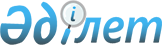 "2010-2012 жылдарға арналған облыстық бюджет туралы" Жамбыл облыстық мәслихатының 2009 жылғы 11 желтоқсандағы № 19-3 шешіміне өзгерістер мен толықтырулар енгізу туралы
					
			Күшін жойған
			
			
		
					Жамбыл облыстық мәслихатының 2010 жылғы 19 наурыздағы N 22-5 Шешімі. Жамбыл облысының Әділет департаментінде 2010 жылғы 19 наурызда 1739 нөмірімен тіркелді. Шешімнің қабылдау мерзімінің өтуіне байланысты қолдану тоқтатылды (Жамбыл облыстық Әділет департаментінің 2013 жылғы 11 наурыздағы N 2-2-17/388 хаты)       Шешімнің қабылдау мерзімінің өтуіне байланысты қолдану тоқтатылды (Жамбыл облыстық Әділет департаментінің 2013 жылғы 11 наурыздағы N 2-2-17/388 хаты)       

Қазақстан Республикасының 2008 жылғы 4 желтоқсандағы Бюджет кодексінің 108-бабына және «Қазақстан Республикасындағы жергілікті мемлекеттік басқару және өзін-өзі басқару туралы» Қазақстан Республикасының 2001 жылғы 23 қаңтардағы Заңының 6-бабына сәйкес облыстық мәслихат ШЕШІМ ЕТЕДІ:



      1. «2010-2012 жылдарға арналған облыстық бюджет туралы» Жамбыл облыстық мәслихатының 2009 жылғы 11 желтоқсандағы № 19-3 шешіміне (Нормативтік құқықтық актілерді мемлекеттік тіркеу тізілімінде № 1737 болып тіркелген, 2010 жылғы 12 қаңтарында «Ақ жол» газетінде жарияланған) келесі өзгерістер мен толықтырулар енгізілсін:



      1 тармақта:

      1) тармақшада:

      «99 151 098» сандары «100 100 034» сандарымен ауыстырылсын;

      «7 509 098» сандары «7 811 762» сандарымен ауыстырылсын;

      «91 531 000» сандары «92 177 272» сандарымен ауыстырылсын;

      2) тармақшада:

      «98 732 593» сандары «99 773 651» сандарымен ауыстырылсын;

      4) тармақшада:

      «-11 495» сандары «-42 767» сандарымен ауыстырылсын;

      «0» саны «118 000» сандарымен ауыстырылсын;

      «11 495» сандары «160 767» сандарымен ауыстырылсын;

      5) тармақшада:

      «-451 170» сандары «-512 020» сандарымен ауыстырылсын;

      6) тармақшада:

      «451 170» сандары «512 020» сандарымен ауыстырылсын;



      4 тармақта:

      «719 245» сандары «707 704» сандарымен ауыстырылсын;

      мынадай мазмұндағы абзацпен толықтырылсын:

      «мектепке дейінгі ұйымдарды, орта, техникалық және кәсіптік, орта білімнен кейінгі білім беру ұйымдарын, біліктілік арттыру институттарын «Өзін-өзі тану» пәні бойынша оқу материалдарымен қамтамасыз етуге – 104 770 мың теңге»;



      10 тармақта:

      «5 894 925» сандары «5 801 696» сандарымен ауыстырылсын;

      «107 663» сандары «2 893» сандарымен ауыстырылсын;

      мынадай мазмұндағы абзацпен толықтырылсын:

      «эпизоотияға қарсы iс-шараларды жүргiзуге – 11 541 мың теңге.»;



      15 тармақта:

      «497 659» сандары «437 026» сандарымен ауыстырылсын;



      16 тармақ мынадай мазмұндағы абзацпен толықтырылсын:

      «облыстық маңызы бар автомобиль жолдардын, қала және елді мекендердегі қөшелерді жөндеуге және ұстауға – 580 285 мың теңге.»;



      18 тармақта:

      «1 758 885» сандары «650 985» сандарымен ауыстырылсын;

      «880 000» сандары «438 386» сандарымен ауыстырылсын;

      үшінші абзац алынып тасталсын;

      «335 713» сандары «15 398» сандарымен ауыстырылсын;

      «357 667» сандары «133 930» сандарымен ауыстырылсын;

      «146 571» сандары «63 271» сандарымен ауыстырылсын;



      19 тармақта:

      «1 521 309» сандары «1 452 000» сандарымен ауыстырылсын;

      «335 706» сандары «348 206» сандарымен ауыстырылсын;

      «1 185 603» сандары «1 103 794» сандарымен ауыстырылсын;



      21 тармақта:

      «1 360 733» сандары «2 413 152» сандарымен ауыстырылсын;



      22 тармақта:

      «2 670 891» сандары «3 301 372» сандарымен ауыстырылсын.



      Аталған шешімнің 1-қосымшасы осы шешімнің 1-қосымшасына сәйкес жаңа редакцияда мазмұндалсын.



      2. Осы шешім Әділет органдарында мемлекеттік тіркеуден өткен күннен бастап күшіне енеді және 2010 жылдың 1 қаңтарынан бастап қолданысқа енгізіледі.

      

      Облыстық мәслихат                          Облыстық мәслихаттың

      сессиясының төрағасы                       хатшысы

      Ж. ТӘУКЕБАЕВ                               Ә. ӘСІЛБЕКОВ

Жамбыл облысы мәслихатының

2010 жылғы 19 наурыздағы

№ 22-5 шешіміне 1-қосымшаЖамбыл облысы мәслихатының

2009 жылғы 11 желтоқсандағы

№ 19-3 шешіміне 1-қосымша 2010 жылға арналған облыстық бюджет
					© 2012. Қазақстан Республикасы Әділет министрлігінің «Қазақстан Республикасының Заңнама және құқықтық ақпарат институты» ШЖҚ РМК
				СанатыСанатыСанатыСанатыСомасы, мың теңгеСыныбыСыныбыСыныбыСомасы, мың теңгеІшкі сыныбыІшкі сыныбыСомасы, мың теңгеАтауы1231. КІРІСТЕР100 100 0341САЛЫҚТЫҚ ТҮСІМДЕР7 811 76201Табыс салығы3 911 9142Жеке табыс салығы3 911 91403Әлеуметтік салық3 154 4481Әлеуметтік салық3 154 44805Тауарларға, жұмыстарға және қызметтерге салынатын iшкi салықтар745 4003Табиғи және басқа да ресурстарды пайдаланғаны үшiн түсетiн түсiмдер745 4002САЛЫҚТЫҚ ЕМЕС ТҮСІМДЕР 61 00001Мемлекеттік меншiктен түсетiн кірістер61 0001Мемлекеттік кәсiпорындардың таза кірісі бөлігінің түсімдері5003Мемлекет меншігіндегі акциялардың мемлекеттік пакеттеріне дивидендтер5005Мемлекет меншігіндегі мүлікті жалға беруден түсетін кірістер10 0007Мемлекеттік бюджеттен берілген кредиттер бойынша сыйақылар50 0003НЕГІЗГІ КАПИТАЛДЫ САТУДАН ТҮСЕТІН ТҮСІМДЕР50 00001Мемлекеттік мекемелерге бекітілген мемлекеттік мүлікті сату50 0001Мемлекеттік мекемелерге бекітілген мемлекеттік мүлікті сату50 0004ТРАНСФЕРТТЕРДІҢ ТҮСІМДЕРІ92 177 27201Төмен тұрған мемлекеттiк басқару органдарынан алынатын трансферттер3 317 1632Аудандық (қалалық) бюджеттерден трансферттер3 317 16302Мемлекеттiк басқарудың жоғары тұрған органдарынан түсетiн трансферттер88 860 1091Республикалық бюджеттен түсетiн трансферттер88 860 109Функционалдық топФункционалдық топФункционалдық топФункционалдық топСомасы, мың теңгеБюджеттік бағдарламалардың әкiмшiсiБюджеттік бағдарламалардың әкiмшiсiБюджеттік бағдарламалардың әкiмшiсiСомасы, мың теңгеБағдарламаБағдарламаСомасы, мың теңгеАтауыСомасы, мың теңге111232. Шығындар99 773 65101Жалпы сипаттағы мемлекеттiк қызметтер 1 941 447110Облыс мәслихатының аппараты37 167001Облыс мәслихатының қызметін қамтамасыз ету жөніндегі қызметтер 37 167120Облыс әкімінің аппараты1 436 989001Облыс әкімінің қызметін қамтамасыз ету жөніндегі қызметтер 343 712002Ақпараттық жүйелер құру150 000003Жеке және заңды тұлғаларға "жалғыз терезе" қағидасы бойынша мемлекеттік қызметтер көрсететін халыққа қызмет көрсету орталықтарының қызметін қамтамасыз ету356 787004Мемлекеттік органдардың ғимараттарын, үй-жайлары және құрылыстарын күрделі жөндеу5 147005Мемлекеттік органдарды материалдық-техникалық жарақтандыру581 343257Облыстың қаржы басқармасы384 208001Жергілікті бюджетті атқару және коммуналдық меншікті басқару саласындағы мемлекеттік саясатты іске асыру жөніндегі қызметтер92 986003Біржолғы талондарды беруді ұйымдастыру және біржолғы талондарды өткізуден түсетін сомалардың толық жиналуын қамтамасыз ету44 722009Коммуналдық меншікті жекешелендіруді ұйымдастыру1 500010Коммуналдық меншікке түскен мүлікті есепке алу, сақтау, бағалау және сату500113Жергілікті бюджеттерден берілетін ағымдағы нысаналы трансферттер 244 500258Облыстың экономика және бюджеттік жоспарлау басқармасы83 083001Экономикалық саясатты, мемлекеттік жоспарлау жүйесін қалыптастыру мен дамыту және облысты басқару саласындағы мемлекеттік саясатты іске асыру жөніндегі қызметтер83 08302Қорғаныс158 482250Облыстың жұмылдыру дайындығы, азаматтық қорғаныс, авариялар мен дүлей апаттардың алдын алуды және жоюды ұйымдастыру басқармасы35 617003Жалпыға бірдей әскери міндетті атқару шеңберіндегі іс-шаралар25 207007Аумақтық қорғанысты дайындау және облыстық ауқымдағы аумақтық қорғаныс10 410250Облыстың жұмылдыру дайындығы, азаматтық қорғаныс, авариялар мен дүлей апаттардың алдын алуды және жоюды ұйымдастыру басқармасы122 865001Жергілікті деңгейде жұмылдыру дайындығы, азаматтық қорғаныс, авариялар мен дүлей апаттардың алдын алуды және жоюды ұйымдастыру саласындағы мемлекеттік саясатты іске асыру жөніндегі қызметтер 28 447005Облыстық ауқымдағы жұмылдыру дайындығы және жұмылдыру19 418006Облыстық ауқымдағы төтенше жағдайлардың алдын алу және оларды жою25 000108Жергілікті бюджеттік инвестициялық жобалардың және консессиялық жобалардың техникалық-экономикалық негіздемелерін әзірлеу және оларға сараптама жасау40 000113Жергілікті бюджеттерден берілетін ағымдағы нысаналы трансферттер10 00003Қоғамдық тәртіп, қауіпсіздік, құқықтық, сот, қылмыстық-атқару қызметі2 813 389252Облыстық бюджеттен қаржыландырылатын атқарушы ішкі істер органы2 813 389001Облыс аумағында қоғамдық тәртіпті және қауіпсіздікті сақтауды қамтамасыз ету саласындағы мемлекеттік саясатты іске асыру жөніндегі қызметтер2 494 080003Қоғамдық тәртіпті қорғауға қатысатын азаматтарды көтермелеу 657006Мемлекеттік органдардың ғимараттарын, үй-жайлары және құрылыстарын күрделі жөндеу86 800011Мемлекеттік органдарды материалдық-техникалық жарақтандыру91 500012Кәмелетке толмағандарды уақытша оқшаулауды, бейімдеуді және оңалтуды ұйымдастыру17 136013Белгілі тұратын жері және құжаттары жоқ адамдарды орналастыру қызметтері20 452014Әкімшілік тәртіппен тұтқындалған адамдарды ұстауды ұйымдастыру8 357015Қызмет жануарларын ұстауды ұйымдастыру74 450016«Мак» операциясын өткізу19 95704Бiлiм беру11 066 236260Облыстың туризм, дене тәрбиесі және спорт басқармасы1 541 788006Балалар мен жасөспірімдерге спорт бойынша қосымша білім беру 1 293 379007Мамандандырылған бiлiм беру ұйымдарында спорттағы дарынды балаларға жалпы бiлiм беру248 409261Облыстың білім басқармасы1 977 826003Арнайы білім беретін оқу бағдарламалары бойынша жалпы білім беру928 134006Мамандандырылған білім беру ұйымдарында дарынды балаларға жалпы білім беру489 378018Жаңадан іске қосылатын білім беру объектілерін ұстауға аудандар (облыстық маңызы бар қалалар) бюджеттеріне берілетін ағымдағы нысаналы трансферттер300 088048Аудандардың (облыстық маңызы бар қалалардың) бюджеттеріне негізгі орта және жалпы орта білім беретін мемлекеттік мекемелердегі физика, химия, биология кабинеттерін оқу жабдықтарымен жарақтандыруға берілетін ағымдағы нысаналы трансферттер110 619058Аудандардың (облыстық маңызы бар қалалардың) бюджеттеріне бастауыш, негізгі орта және жалпы орта білім беретін мемлекеттік мекемелерде лингафондық және мультимедиялық кабинеттер құруға берілетін ағымдағы нысаналы трансферттер149 607253Облыстың денсаулық сақтау басқармасы216 320043Техникалық және кәсіптік, орта білімнен кейінгі білім беру мекемелерінде мамандар даярлау216 320261Облыстың білім басқармасы2 044 776024Техникалық және кәсіптік білім беру ұйымдарында мамандар даярлау2 044 776252Облыстық бюджеттен қаржыландырылатын атқарушы ішкі істер органы43 779007Кадрлардың біліктілігін арттыру және оларды қайта даярлау43 779253Облыстың денсаулық сақтау басқармасы48 262003Кадрлардың біліктілігін арттыру және оларды қайта даярлау48 262261Облыстың білім басқармасы681 734010Кадрлардың біліктілігін арттыру және оларды қайта даярлау67 970060Кадрларды даярлау және қайта даярлау613 764261Облыстың білім басқармасы2 138 869001Жергілікті деңгейде білім беру саласындағы мемлекеттік саясатты іске асыру жөніндегі қызметтер51 904004Білім берудің мемлекеттік облыстық мекемелерінде білім беру жүйесін ақпараттандыру4 902005Білім берудің мемлекеттік облыстық мекемелері үшін оқулықтар мен оқу-әдiстемелiк кешендерді сатып алу және жеткізу56 795007Облыстық ауқымда мектеп олимпиадаларын, мектептен тыс іс-шаралар және конкурстар өткізу106 843008Өңірлік жұмыспен қамту және кадрларды қайта даярлау стратегиясын іске асыру шеңберінде білім беру объектілерін күрделі, ағымды жөндеу302 163009Аудандардың (облыстық маңызы бар қалалардың) бюджеттеріне өңірлік жұмыспен қамту және кадрларды қайта даярлау стратегиясын іске асыру шеңберінде білім беру объектілерін күрделі, ағымды жөндеуге берілетін ағымдағы нысаналы трансферттер496 223011Балалар мен жеткіншектердің психикалық денсаулығын зерттеу және халыққа психологиялық-медициналық-педагогикалық консультациялық көмек көрсету98 999012Дамуында проблемалары бар балалар мен жеткіншектерді оңалту және әлеуметтік бейімдеу13 772029Әдістемелік жұмыс5 000032Аудандар (облыстық маңызы бар қалалар) бюджеттеріне "Өзін-өзі тану" пәні бойынша мектепке дейінгі білім беру ұйымдарын, орта білім беру, техникалық және кәсіптік білім беру, орта білімнен кейінгі білім беру ұйымдарын, біліктілікті арттыру институттарын оқу материалдарымен қамтамасыз етуге арналған ағымдағы нысаналы трансферттер104 770113Жергілікті бюджеттерден берілетін ағымдағы нысаналы трансферттер897 498281Облыстың құрылыс, жолаушылар көлігі және автомобиль жолдары басқармасы2 372 882008Білім беру объектілерін салуға және реконструкциялауға аудандар (облыстық маңызы бар қалалар) бюджеттеріне берілетін нысаналы даму трансферттер 1 919 072011Білім беру объектілерін салу және реконструкциялау453 81005Денсаулық сақтау21 114 557253Облыстың денсаулық сақтау басқармасы250 304005Жергiлiктi денсаулық сақтау ұйымдары үшiн қанды, оның құрамдарын және дәрілерді өндiру112 184007Салауатты өмір салтын насихаттау137 220017Шолғыншы эпидемиологиялық қадағалау жүргізу үшін тест-жүйелерін сатып алу900253Облыстың денсаулық сақтау басқармасы4 103 626009Туберкулезден, жұқпалы және психикалық аурулардан және жүйкесі бұзылуынан зардап шегетін адамдарға медициналық көмек көрсету2 762 582019Туберкулез ауруларын туберкулез ауруларына қарсы препараттармен қамтамасыз ету107 835020Диабет ауруларын диабетке қарсы препараттармен қамтамасыз ету324 200021Онкологиялық ауруларды химия препараттармен қамтамасыз ету228 887022Бүйрегі жетімсіз ауруларды дәрі-дәрмек құралдарымен, диализаторлармен, шығыс материалдарымен және бүйрегі алмастырылған ауруларды дәрі-дәрмек құралдарымен қамтамасыз ету58 648026Гемофилиямен ауыратын ересек адамдарды емдеу кезінде қанның ұюы факторларымен қамтамасыз ету220 681027Халыққа иммунды алдын алу жүргізу үшін вакциналарды және басқа иммундық-биологиялық препараттарды орталықтандырып сатып алу376 480036Жіті миокард инфаркт сырқаттарын тромболитикалық препараттармен қамтамасыз ету24 313253Облыстың денсаулық сақтау басқармасы5 875 800010Республикалық бюджет қаражатынан көрсетілетін медициналық көмекті қоспағанда, халыққа амбулаторлық-емханалық көмек көрсету5 319 186014Халықтың жекелеген санаттарын амбулаториялық деңгейде дәрілік заттармен және мамандандырылған балалар және емдік тамақ өнімдерімен қамтамасыз ету556 614253Облыстың денсаулық сақтау басқармасы981 713011Жедел және шұғыл көмек көрсету және санитарлық авиация 947 136029Облыстық арнайы медициналық жабдықтау базалары34 577253Облыстың денсаулық сақтау басқармасы2 061 650001Жергілікті деңгейде денсаулық сақтау саласындағы мемлекеттік саясатты іске асыру жөніндегі қызметтер88 360002Өңірлік жұмыспен қамту және кадрларды қайта даярлау стратегиясын іске асыру шеңберінде денсаулық сақтау объектілерін күрделі, ағымды жөндеу600 000008Қазақстан Республикасында ЖҚТБ індетін алдын алу және қарсы күрес жөніндегі іс-шараларды іске асыру35 422016Азаматтарды елді мекеннің шегінен тыс емделуге тегін және жеңілдетілген жол жүрумен қамтамасыз ету16 560018Денсаулық сақтау саласындағы ақпараттық талдамалық қызмет30 732032Мемлекеттік денсаулық сақтау ұйымдарының ғимараттарын, үй-жайлары мен құрылыстарын күрделі жөндеу600 000033Мемлекеттік денсаулық сақтау ұйымдарын материалдық-техникалық жарақтандыру535 866037Жергілікті бюджет қаражаты есебінен денсаулық сақтау ұйымдарының міндеттемелері бойынша кредиттік қарызды өтеу154 710281Облыстың құрылыс, жолаушылар көлігі және автомобиль жолдары басқармасы7 841 464013Денсаулық сақтау объектілерін салу және реконструкциялау7 841 46406Әлеуметтiк көмек және әлеуметтiк қамсыздандыру3 059 516256Облыстың жұмыспен қамтуды үйлестіру және әлеуметтік бағдарламалар басқармасы835 379002Жалпы үлгідегі медициналық-әлеуметтік мекемелерде (ұйымдарда) қарттар мен мүгедектерге арнаулы әлеуметтік қызметтер көрсету319 578013Психоневрологиялық медициналық-әлеуметтік мекемелерде (ұйымдарда) психоневрологиялық аурулармен ауыратын мүгедектер үшін арнаулы әлеуметтік қызметтер көрсету292 968014Оңалту орталықтарында қарттарға, мүгедектерге, оның ішінде мүгедек балаларға арнаулы әлеуметтік қызметтер көрсету63 253015Психоневрологиялық медициналық-әлеуметтік мекемелерде (ұйымдарда) жүйкесі бұзылған мүгедек балалар үшін арнаулы әлеуметтік қызметтер көрсету159 580261Облыстың білім басқармасы523 948015Жетiм балаларды, ата-анасының қамқорлығынсыз қалған балаларды әлеуметтік қамсыздандыру523 948256Облыстың жұмыспен қамтуды үйлестіру және әлеуметтік бағдарламалар басқармасы1 613 729003Мүгедектерге әлеуметтік қолдау көрсету145 931020Аудандар (облыстық маңызы бар қалалар) бюджеттеріне ең төменгі күнкөрістің мөлшері өсуіне байланысты мемлекеттік атаулы әлеуметтік көмегі және 18 жасқа дейінгі балаларға айсайынғы мемлекеттік жәрдемақыға берілетін ағымдағы нысаналы трансферттер453 330023Аудандар (облыстық маңызы бар қалалар) бюджеттеріне Ұлы Отан соғысындағы Жеңістің 65 жылдығына Ұлы Отан соғысының қатысушылары мен мүгедектерінің жол жүруін қамтамасыз етуге берілетін ағымдағы нысаналы трансферттер21 768024Аудандар (облыстық маңызы бар қалалар) бюджеттеріне Ұлы Отан соғысындағы Жеңістің 65 жылдығына Ұлы Отан соғысының қатысушылары мен мүгедектеріне біржолғы материалдық көмекті төлеу үшін берілетін ағымдағы нысаналы трансферттер344 700027Аудандар (облыстық маңызы бар қалалар) бюджеттеріне әлеуметтік жұмыс орындарын және жастар тәжірибесі бағдарламасын кеңейтуге ағымдағы нысаналы трансферттер648 000256Облыстың жұмыспен қамтуды үйлестіру және әлеуметтік бағдарламалар басқармасы86 460001Жергілікті деңгейде облыстың жұмыспен қамтуды қамтамасыз ету үшін және әлеуметтік бағдарламаларды іске асыру саласындағы мемлекеттік саясатты іске асыру жөніндегі қызметтер 61 460018Республикалық бюджеттен берілетін нысаналы трансферттер есебiнен үкіметтік емес секторда мемлекеттік әлеуметтік тапсырысты орналастыру25 00007Тұрғын үй-коммуналдық шаруашылығы8 022 472281Облыстың құрылыс, жолаушылар көлігі және автомобиль жолдары басқармасы 1 878 900016Аудандардың (облыстық маңызы бар қалалардың) бюджеттеріне мемлекеттік коммуналдық тұрғын үй қорының тұрғын үйін салуға және (немесе) сатып алуға берілетін нысаналы даму трансферттері586 000017Аудандардың (облыстық маңызы бар қалалардың) бюджеттеріне инженерлік-коммуникациялық инфрақұрылымды дамытуға, жайластыруға және (немесе) сатып алуға берілетін нысаналы даму трансферттері1 292 900254Облыстың табиғи ресурстар және табиғат пайдалануды реттеу басқармасы650 838007Өңірлік жұмыспен қамту және кадрларды қайта даярлау стратегиясын іске асыру шеңберінде су шаруашылығы құрылыстары және ерекше қорғалатын табиғи аумақтарды жөндеу650 838279Облыстың Энергетика және коммуналдық шаруашылығы басқармасы3 093 743001Жергілікті деңгейде энергетика және коммуналдық шаруашылығы саласындағы мемлекеттік саясатты іске асыру жөніндегі қызметтер37 126004Елді мекендерді газдандыру18 000006Мемлекеттік органдарды материалдық-техникалық жарақтандыру325015Аудандардың (облыстық маңызы бар қалалардың) бюджеттеріне өңірлік жұмыспен қамту және кадрларды қайта даярлау стратегиясын іске асыру шеңберінде инженерлік коммуникациялық инфрақұрылымды жөндеуге және елді-мекендерді көркейтуге берілетін ағымдағы нысаналы трансферттер188 769016Аудандардың (облыстық маңызы бар қалалардың) бюджеттеріне өңірлік жұмыспен қамту және кадрларды қайта даярлау стратегиясын іске асыру шеңберінде инженерлік-коммуникациялық инфрақұрылымды дамытуға және елді-мекендерді көркейтуге берілетін нысаналы даму трансферттері780 140020Өңірлік жұмыспен қамту және кадрларды қайта даярлау стратегиясын іске асыру шеңберінде инженерлік -коммуникациялық инфрақұрылымды дамыту және елді-мекендерді көркейту1 436 757108Жергілікті бюджеттік инвестициялық жобалардың және концессиялық жобалардың техникалық-экономикалық негіздемелерін әзірлеу және оларға сараптама жасау23 000113Жергілікті бюджеттерден берілетін ағымдағы нысаналы трансферттер 609 626281Облыстың құрылыс, жолаушылар көлігі және автомобиль жолдары басқармасы2 325 991018Сумен жабдықтау жүйесін дамытуға аудандар (облыстық маңызы бар қалалар) бюджеттеріне берілетін нысаналы даму трансферттер2 067 132021Коммуналдық шаруашылық объектілерін дамыту15 000023Аудандардың (облыстық маңызы бар қалалардың) бюджеттеріне өңірлік жұмыспен қамту және кадрларды қайта даярлау стратегиясын іске асыру шеңберінде инженерлік коммуникациялық инфрақұрылымды дамытуға және елді-мекендерді көркейтуге берілетін нысаналы даму трансферттері243 859281Облыстың құрылыс, жолаушылар көлігі және автомобиль жолдары басқармасы73 000025Қалалар мен елді мекендерді абаттандыруды дамытуға аудандар (облыстық маңызы бар қалалар) бюджеттеріне нысаналы даму трансферттер73 00008Мәдениет, спорт, туризм және ақпараттық кеңістiк2 552 764262Облыстың мәдениет басқармасы497 716001Жергiлiктi деңгейде мәдениет саласындағы мемлекеттік саясатты іске асыру жөніндегі қызметтер25 317003Мәдени-демалыс жұмысын қолдау78 678004Мемлекет қайраткерлерін мәңгі есте сақтау6 000005Тарихи-мәдени мұралардың сақталуын және оған қол жетімді болуын қамтамасыз ету155 386007Театр және музыка өнерін қолдау232 335281Облыстың құрылыс, жолаушылар көлігі және автомобиль жолдары басқармасы17 685027Аудандар (облыстық маңызы бар қалалар) бюджеттеріне мәдениет объектілерін дамытуға берілетін нысаналы даму трансферттері17 685260Облыстың туризм, дене тәрбиесі және спорт басқармасы966 432001Жергілікті деңгейде туризм, дене шынықтыру және спорт саласындағы мемлекеттік саясатты іске асыру жөніндегі қызметтер 33 154003Облыс деңгейінде спорт жарыстарын өткізу21 398004Әртүрлi спорт түрлерi бойынша облыстық құрама командаларының мүшелерiн дайындау және олардың республикалық және халықаралық спорт жарыстарына қатысуы910 630011Мемлекеттік органдарды материалдық-техникалық жарақтандыру1250281Облыстың құрылыс, жолаушылар көлігі және автомобиль жолдары басқармасы109 709028Спорт объектілерін дамыту109 709259Облыстың мұрағаттар және құжаттама басқармасы139 898001Жергілікті деңгейде мұрағат ісін басқару жөніндегі мемлекеттік саясатты іске асыру жөніндегі қызметтер11 954002Мұрағат қорының сақталуын қамтамасыз ету127 944262Облыстың мәдениет басқармасы76 597008Облыстық кітапханалардың жұмыс істеуін қамтамасыз ету76 597263Облыстың ішкі саясат басқармасы220 800007Газеттер мен журналдар арқылы мемлекеттік ақпараттық саясат жүргізу жөніндегі қызметтер145 800008Телерадиохабарларын тарату арқылы мемлекеттік ақпараттық саясатты жүргізу жөніндегі қызметтер75 000264Облыстың тілдерді дамыту басқармасы81 239001Жергілікті деңгейде тілдерді дамыту саласындағы мемлекеттік саясатты іске асыру жөніндегі қызметтер22 297002Мемлекеттiк тiлді және Қазақстан халықтарының басқа да тiлдерiн дамыту58 942260Облыстың туризм, дене тәрбиесі және спорт басқармасы15 696013Туристік қызметті реттеу15 696260Облыстың туризм, дене тәрбиесі және спорт басқармасы100 000002Өңірлік жұмыспен қамту және кадрларды қайта даярлау стратегиясын іске асыру шеңберінде спорт объектілерін күрделі, ағымды жөндеу100 000262Облыстың мәдениет басқармасы77 866006Өңірлік жұмыспен қамту және кадрларды қайта даярлау стратегиясын іске асыру шеңберінде мәдениет объектілерін күрделі, ағымды жөндеу50 000009Аудандардың (облыстық маңызы бар қалалардың) бюджеттеріне өңірлік жұмыспен қамту және кадрларды қайта даярлау стратегиясын іске асыру шеңберінде мәдениет объектілерін күрделі, ағымды жөндеуге берілетін ағымдағы нысаналы трансферттер27 866263Облыстың ішкі саясат басқармасы249 126001Жергілікті деңгейде мемлекеттік, ішкі саясатты іске асыру жөніндегі қызметтер187 125003Жастар саясаты саласында өңірлік бағдарламаларды іске асыру61 001004Ақпараттық жүйелер құру1 00009Отын-энергетика кешені және жер қойнауын пайдалану364 419279Облыстың энергетика және коммуналдық шаруашылығы басқармасы364 419007Жылу-энергетикалық жүйені дамыту364 41910Ауыл, су, орман, балық шаруашылығы, ерекше қорғалатын табиғи аумақтар, қоршаған ортаны және жануарлар дүниесін қорғау, жер қатынастары3 958 331255Облыстың ауыл шаруашылығы басқармасы1 685 811001Жергілікті деңгейде ауыл шаруашылығы саласындағы мемлекеттік саясатты іске асыру жөніндегі қызметтер 68 769002Тұқым шаруашылығын қолдау131 752006Мемлекеттік органдарды материалдық-техникалық жарақтандыру268010Асыл тұқымды мал шаруашылығын мемлекеттік қолдау 290 340011Өндірілетін ауыл шаруашылығы дақылдарының шығындылығы мен сапасын арттыруды мемлекеттік қолдау134 298014Ауыл шаруашылығы тауарларын өндірушілерге су жеткізу бойынша көрсетілетін қызметтердің құнын субсидиялау32 104016Жеміс-жидек дақылдарының және жүзімнің көпжылдық көшеттерін отырғызу және өсіруді қамтамасыз ету124 177020Көктемгі егіс және егін жинау жұмыстарын жүргізу үшін қажетті жанар-жағар май және басқа да тауар-материалдық құндылықтарының құнын арзандату877 739029Ауыл шаруашылық дақылдарының зиянды организмдеріне қарсы күрес жөніндегі іс-шаралар8 842099Аудандардың (облыстық маңызы бар қалалардың) бюджеттеріне ауылдық елді мекендер саласының мамандарын әлеуметтік қолдау шараларын іске асыру үшін берілетін ағымдағы нысаналы трансферттер17 522281Облыстың құрылыс, жолаушылар көлігі және автомобиль жолдары басқармасы150 000033Ауыл шаруашылығы объектілерін дамыту150 000254Облыстың табиғи ресурстар және табиғат пайдалануды реттеу басқармасы72 000004Ерекше авариялы су шаруашылығы құрылыстары мен гидромелиорациялық жүйелердi қалпына келтiру72 000254Облыстың табиғи ресурстар және табиғатты пайдалануды реттеу басқармасы397 655005Ормандарды сақтау, қорғау, молайту және орман өсiру391 344006Жануарлар дүниесін қорғау6 311254Облыстың табиғи ресурстар және табиғатты пайдалануды реттеу басқармасы137 904001Жергілікті деңгейде қоршаған ортаны қорғау саласындағы мемлекеттік саясатты іске асыру жөніндегі қызметтер50 260008Қоршаған ортаны қорғау бойынша іс-шаралар62 299014Мемлекеттік органдарды материалдық-техникалық жарақтандыру345113Жергілікті бюджеттерден берілетін ағымдағы нысаналы трансферттер25 000281Облыстың құрылыс, жолаушылар көлігі және автомобиль жолдары басқармасы30 000036Қоршаған ортаны қорғау объектілерін дамыту30 000251Облыстың жер қатынастары басқармасы22 193001Облыс аумағында жер қатынастарын реттеу саласындағы мемлекеттік саясатты іске асыру жөніндегі қызметтер22 193255Облыстың ауыл шаруашылығы басқармасы1 462 768005Аудандардың (облыстық маңызы бар қалалардың) бюджеттеріне өңірлік жұмыспен қамту және кадрларды қайта даярлау стратегиясын іске асыру шеңберінде ауылдарда (селоларда), ауылдық (селолық) округтерде әлеуметтік жобаларды қаржыландыруға ағымдағы нысаналы трансферттері353 900013Мал шаруашылығы өнімдерінің өнімділігін және сапасын арттыруды субсидиялау211 734019Инновациялық тәжірибені тарату және енгізу жөніндегі іс-шараларды өткізу24 000026Аудандар (облыстық маңызы бар қалалар) бюджеттеріне эпизоотияға қарсы іс-шаралар жүргізуге берілетін ағымдағы нысаналы трансферттер707 704027Аудандар (облыстық маңызы бар қалалар) бюджеттеріне ветеринария саласындағы жергілікті атқарушы органдардың бөлімшелерін ұстауға берілетін ағымдағы нысаналы трансферттер153 889028Уақытша сақтау пунктына ветеринариялық препараттарды тасымалдау бойынша қызмет көрсету11 54111Өнеркәсіп, сәулет, қала құрылысы және құрылыс қызметі38 713267Облыстың мемлекеттік сәулет- құрылыс бақылау басқармасы21 783001Жергілікті деңгейде мемлекеттік сәулет-құрылыс бақылау саласындағы мемлекеттік саясатты іске асыру жөніндегі қызметтер21 783272Облыстың сәулет және қала құрылысы басқармасы16 930001Жергілікті деңгейде сәулет және қала құрылысы саласындағы мемлекеттік саясатты іске асыру жөніндегі қызметтер16 93012Көлiк және коммуникация4 135 364281Облыстың құрылыс, жолаушылар көлігі және автомобиль жолдары басқармасы1 844 514038Автомобиль жолдарының жұмыс істеуін қамтамасыз ету1 269 590040Аудандық (облыстық маңызы бар қалалар) бюджеттеріне аудандық маңызы бар автомобиль жолдарын (қала көшелерін) күрделі және орташа жөндеуден өткізуге берілетін ағымдағы нысаналы трансферттер574 924281Облыстың құрылыс, жолаушылар көлігі және автомобиль жолдары басқармасы2 290 850043Әлеуметтiк маңызы бар ауданаралық (қалааралық) қатынастар бойынша жолаушылар тасымалын субсидиялау15 571044Аудандардың (облыстық маңызы бар қалалардың) бюджеттеріне өңірлік жұмыспен қамту және кадрларды қайта даярлау стратегиясын іске асыру шеңберінде аудандық маңызы бар автомобиль жолдарын, қала және елді- мекендер көшелерін жөндеуге және ұстауға берілетін ағымдағы нысаналы трансферттері811 177046Өңірлік жұмыспен қамту және кадрларды қайта даярлау стратегиясын іске асыру шеңберінде облыстық маңызы бар автомобиль жолдарын, қала және елді-мекендер көшелерін жөндеу және ұстау1 464 10213Басқалар471 264265Облыстың кәсіпкерлік және өнеркәсіп басқармасы55 962001Жергілікті деңгейде кәсіпкерлікті және өнеркәсіпті дамыту саласындағы мемлекеттік саясатты іске асыру жөніндегі қызметтер55 962257Облыстың қаржы басқармасы120 000012Облыстық жергілікті атқарушы органның резервi120 000258Облыстың экономика және бюджеттік жоспарлау басқармасы150 000003Жергілікті бюджеттік инвестициялық жобалардың және концессиялық жобалардың техникалық-экономикалық негіздемелерін әзірлеу және оған сараптама жүргізу150 000265Облыстың кәсіпкерлік және өнеркәсіп басқармасы50 000007Индустриялық-инновациялық даму стратегиясын іске асыру50 000281Облыстың құрылыс, жолаушылар көлігі және автомобиль жолдары басқармасы95 302001Жергілікті деңгейде құрылыс, көлік және коммуникация саласындағы мемлекеттік саясатты іске асыру жөніндегі қызметтер90 002004Мемлекеттік органдарды материалдық-техникалық жарақтандыру5 30015Трансферттер40 076 697257Облыстың қаржы басқармасы40 076 697007Субвенциялар27 620 594011Нысаналы пайдаланылмаған (толық пайдаланылмаған) трансферттерді қайтару11 257024Мемлекеттік органдардың функцияларын мемлекеттік басқарудың төмен тұрған деңгейлерінен жоғарғы деңгейлерге беруге байланысты жоғары тұрған бюджеттерге берілетін ағымдағы нысаналы трансферттер12 394 846029Облыстық бюджеттерге, Астана және Алматы қалаларының бюджеттеріне әкiмшiлiк-аумақтық бiрлiктiң саяси, экономикалық және әлеуметтiк тұрақтылығына, адамдардың өмiрi мен денсаулығына қатер төндiретiн табиғи және техногендік сипаттағы төтенше жағдайлар туындаған жағдайда жалпы республикалық немесе халықаралық маңызы бар іс-шаралар жүргізуге берілетін ағымдағы нысаналы трансферттер50 0003. Таза бюджеттік кредит беру881 170Бюджеттік кредиттер1 191 17007Тұрғын үй-коммуналдық шаруашылығы637 000281Облыстың құрылыс, жолаушылар көлігі және автомобиль жолдары басқармасы637 000015Аудандардың (облыстық маңызы бар қалалардың) бюджеттеріне тұрғын үй салуға және (немесе) сатып алуға кредит беру637 00010Ауыл, су, орман, балық шаруашылығы, ерекше қорғалатын табиғи аумақтар, қоршаған ортаны және жануарлар дүниесін қорғау, жер қатынастары124 170255Облыстың ауыл шаруашылығы басқармасы124 170025Ауылдық елді мекендердің әлеуметтік саласының мамандарын әлеуметтік қолдау шараларын іске асыру үшін жергілікті атқарушы органдарға берілетін бюджеттік кредиттер124 17013Басқалар430 000265Облыстың кәсіпкерлік және өнеркәсіп басқармасы430 000013Шағын және орта бизнесті қаржыландыру және ауыл халқына шағын кредит беру үшін «ҚазАгро» ҰБХ» АҚ-ның еншілес ұйымдарына кредит беру430 000СанатыСанатыСанатыСанатыСанатыСомасы, мың теңгеСыныбыСыныбыСыныбыСыныбыСомасы, мың теңгеІшкі сыныбыІшкі сыныбыІшкі сыныбыСомасы, мың теңгеАтауы1111235Бюджеттік кредиттерді өтеу310 00001Бюджеттік кредиттерді өтеу310 00011Мемлекеттік бюджеттен берілген бюджеттік кредиттерді өтеу310 000Функционалдық топФункционалдық топФункционалдық топФункционалдық топФункционалдық топСомасы, мың теңгеБюджеттік бағдарламалардың әкiмшiсiБюджеттік бағдарламалардың әкiмшiсiБюджеттік бағдарламалардың әкiмшiсiБюджеттік бағдарламалардың әкiмшiсiСомасы, мың теңгеБағдарламаБағдарламаБағдарламаСомасы, мың теңгеАтауы1111234. Қаржы активтерімен жасалатын операциялар бойынша сальдо-42 767Қаржы активтерін сатып алу118 00013Басқалар118 000257Облыстың қаржы басқармасы118 000005005Заңды тұлғалардың жарғылық капиталын қалыптастыру немесе ұлғайту118 000Санаты Санаты Санаты Санаты Санаты Сомасы, мың теңгеСыныбы Сыныбы Сыныбы Сыныбы Сомасы, мың теңгеІшкі сыныбыІшкі сыныбыІшкі сыныбыСомасы, мың теңгеАтауыАтауы1112236Мемлекеттің қаржы активтерін сатудан түсетін түсімдерМемлекеттің қаржы активтерін сатудан түсетін түсімдер160 76701Мемлекеттің қаржы активтерін сатудан түсетін түсімдерМемлекеттің қаржы активтерін сатудан түсетін түсімдер160 7671Қаржы активтерін ел ішінде сатудан түсетін түсімдерҚаржы активтерін ел ішінде сатудан түсетін түсімдер160 767Функционалдық топФункционалдық топФункционалдық топФункционалдық топФункционалдық топСомасы, мың теңгеБюджеттік бағдарламалардың әкiмшiсiБюджеттік бағдарламалардың әкiмшiсiБюджеттік бағдарламалардың әкiмшiсiБюджеттік бағдарламалардың әкiмшiсiСомасы, мың теңгеБағдарламаБағдарламаБағдарламаСомасы, мың теңгеАтауыАтауы1112235. Бюджет тапшылығы (профициті)5. Бюджет тапшылығы (профициті)-512 0206. Бюджет тапшылығын қаржыландыру (профицитті пайдалану)6. Бюджет тапшылығын қаржыландыру (профицитті пайдалану)512 020Санаты Санаты Санаты Санаты Санаты Сомасы, мың теңгеСыныбыСыныбыСыныбыСыныбыСомасы, мың теңгеІшкі сыныбыІшкі сыныбыІшкі сыныбыСомасы, мың теңгеАтауыАтауы1112237Қарыздар түсіміҚарыздар түсімі761 17001Мемлекеттік сыртқы қарыздарМемлекеттік сыртқы қарыздар761 1702Қарыз алу келісім-шарттарыҚарыз алу келісім-шарттары761 1708Бюджет қаражатының қалдықтарының қозғалысыБюджет қаражатының қалдықтарының қозғалысы60 850Функционалдық топФункционалдық топФункционалдық топФункционалдық топФункционалдық топСомасы, мың теңгеБюджеттік бағдарламалардың әкiмшiсiБюджеттік бағдарламалардың әкiмшiсiБюджеттік бағдарламалардың әкiмшiсiБюджеттік бағдарламалардың әкiмшiсiСомасы, мың теңгеБағдарламаБағдарламаБағдарламаСомасы, мың теңгеАтауы11112316Қарыздарды өтеу310 000257Облыстың қаржы басқармасы310 000008008Жергілікті атқарушы органның борышын өтеу310 000